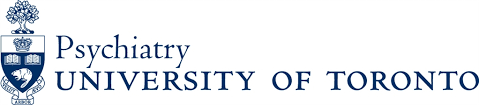 DIVISION OF CHILD AND YOUTH MENTAL HEALTH2022 CHILD AND YOUTH MENTAL HEALTH COMMUNITY EXPERIENCE AWARD APPLICATIONPlease refer to the Award Description for more details on award eligibility and criteria. Please complete the following and email it to ben.gane@utoronto.ca Date of Submission (dd/mm/yyyy):      Name of Applicant:      Please select your Residency Post-Graduate Year of Training: Name of community agency/organization/setting where clinical experience took place:      Name of Supervisor(s)/Person(s) who will provide letter(s) of support:      Please indicate the amount of time spent working in this community setting:       Application file has been saved as LASTNAME2022CYMHCE.pdf  Letter(s) of support have been requested to be sent to ben.gane@utoronto.caPlease answer the following two questions (3 pages maximum):Please describe one or more of your clinical experiences or role in a community setting within the area of child and youth mental health. A community clinical experience includes services provided in the community to remote health care settings, schools, community health teams and other agencies beyond the resident’s primary training site. An experience involving indirect consultation with allied health and community professionals is highly valued. Please highlight the importance and impact this community clinical experience has had on your education and understanding of issues related to child and youth mental health, and/or how it may inspire you and your work moving forward.